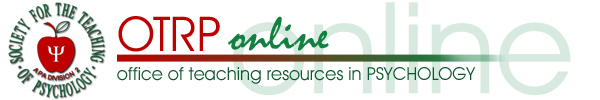 Why Does Johnny Tantrum?Ennio CipaniNational UniversityAuthor contact information:e-mail: Ennioc26@hotmail.comPh: 559-679-7389Copyright 2014 by Ennio Cipani.  All rights reserved.  You may reproduce multiple copies of this material for your own personal use, including use in your classes and/or sharing with individual colleagues as long as the author’s name and institution and the Office of Teaching Resources in Psychology heading or other identifying information appear on the copied document.  No other permission is implied or granted to print, copy, reproduce, or distribute additional copies of this material.  Anyone who wishes to produce copies for purposes other than those specified above must obtain the permission of the author.Why does Johnny Tantrum?(a narrated PowerPoint lecture)PowerPoint file Content: This file provides an introductory narrated presentation/lecture from Dr. Ennio Cipani on a functional behavioral perspective on human behavior, and in particular, how this perspective relates to explaining why challenging problem behaviors occur. Dr. Cipani contrasts this approach to understanding human behavior with a more traditional approach. Audience: The narration can be used for courses in abnormal psychology at both the undergraduate and graduate level, as well as appropriate for courses in child development at both the undergraduate and graduate level. Additionally, courses in behavior modification/behavior therapy at the undergraduate level would also be suitable for this material.Suggestions for use: One use of the PowerPoint file is to play the contents in class (obviously with laptop and speakers that allow everyone to hear what is said). Upon completion, it can be used for a number of discussion points for the students, e.g., what are your thoughts about the clinical example of the female adult with schizophrenia who claimed to be worth a million dollars. Faculty can also use it as an assignment for students to listen to on their own and discuss in class. The narration refers to additional lectures. For any faculty who so desire (perhaps those who teach graduate courses where more advanced knowledge of behavioral function is desired), they can contact me (ennioc26@hotmail.com) and I will provide the URL in which these additional lectures are available for free (at my publisher’s student portal website). 